ДЕПАРТАМЕНТ ОБРАЗОВАНИЯ, НАУКИ И МОЛОДЕЖНОЙ ПОЛИТИКИ ВОРОНЕЖСКОЙ ОБЛАСТИГосударственное бюджетное профессиональное образовательное учреждение Воронежской области «Губернский педагогический колледж»Аналитическая справка о результативности инновационной деятельности ГБПОУ ВО «Губернский педагогический колледж» (г. Воронеж)по апробации Проекта«Проектирование и реализация индивидуальных образовательных маршрутов обучающихсяв рамках практико-ориентированной подготовки в условиях сетевого взаимодействия ГБПОУ ВО «Губернский педагогический колледж»и образовательных организаций региона»Ермакова В.Н., зам. директора по УМРВоронеж2020Современная общественная ситуация характеризуется как ситуация возможностей и выбора. Инновационные процессы в нашей жизни требуют изменения принципов подготовки будущего специалиста, который, в первую очередь, должен стать личностью, обладающей востребованными качествами и «компетентностями, помогающими решать проблемы в ситуации неопределенности и многовариантности».В числе основных мер, направленных на совершенствование среднего профессионального образования, Распоряжением Правительства РФ № 349-р от 03.03.2015 г. предусмотрено «последовательное внедрение в среднем профессиональном образовании практико-ориентированной (дуальной) модели обучения».Приказом департамента, образования, науки и молодежной политики Воронежской области № 21 от 16.01.2017 г. ГБПОУ ВО «ГПК» присвоен статус региональной инновационной площадки по направлению  «Создание сети образовательных организаций, реализующих инновационные программы среднего профессионального образования, для отработки новых технологий и модернизации содержания образования»С 01.09.2017 года ГБПОУ ВО «Губернский педагогический колледж» (г. Воронеж) осуществляет практико-ориентированную подготовку специалистов среднего звена в рамках сетевого взаимодействия с образовательными организациями – инновационными площадками (приказы департамента образования, науки и молодежной политики Воронежской области от 22.01.2018 № 35, от 20.03.2019 № 338). Актуальность проекта (слайд 2)● повышение уровня требований работодателей к мобильности студентов-практикантов, владению современными образовательными технологиями. ● противоречия между уровнем практической подготовки выпускников колледжа и требованиями работодателей● необходимость приращения и расширения перечня компетенций выпускников в соответствии с требованиями профессионального стандарта «Педагог», ФГОС дошкольного, начального и основного общего образования,   международными стандартами Ворлдскиллс.● конкуренция между ПОО г. Воронежа, осуществляющими подготовку специалистов по педагогическим специальностям.  Цель и задачи создания проекта ─ целевое позиционирование ПОУ (слайд 3)Цель: создание модели практико-ориентированной подготовки педагогических кадров на основе сетевого взаимодействия, направленной на достижение качества профессиональной подготовки, соответствующего требованиям регионального рынка труда (реальных потребностей ОО региона).Задачи: выстроить механизм сетевого взаимодействия с ОО – партнерами по реализации проекта; определить функции и зоны ответственности колледжа и организаций-работодателей за подготовку специалистов; переработать программы ППССЗ в соответствии с запросами работодателей; повысить качество подготовки за счет применения современных образовательных технологий;  повысить уровень профессионального мастерства педагогического коллектива; модернизировать собственную материально-техническую базу; использовать материально-технические и кадровые ресурсы ОО-партнеров для повышения качества подготовки специалистов.В соответствии с приказом департамента образования, науки и молодежной политики Воронежской области от 11.03.2020 № 214 нашими партнерами являются:МБОУ лицей «УВК им. А.П. Киселёва»;МБОУ лицей № 8;МБОУ СОШ № 88 с УИОП;МБОУ гимназия им. А. Платонова;МБОУ лицей «МОК № 2»;МБОУ гимназия им. Н.Г. Басова;МБОУ СОШ № 55;МБОУ СОШ № 101;МБОУ «Детский сад общеразвивающего вида № 141»; МБДОУ «Центр развития ребёнка − детский сад № 138»; МБДОУ «Детский сад комбинированного вида № 77»; МБДОУ «Детский сад комбинированного вида № 33».В реализацию Проекта включены 3 специальности: 44.02.01 Дошкольное образование (I-IV курсы), 53.02.01 Музыкальное образование (I-IV курсы), 44.02.02 Преподавание в начальных классах (I-III курсы);всего 320 студентов, 52 преподавателя колледжа, 12 руководителей ОО и 120 наставников.Изменение количества участников Проекта отражено в таблице 1 (слайд 4).Таблица 1 ─ Динамика количества участников ПроектаЭтапы реализации Проекта представлены в таблице 2 (слайд 5). Таблица 2 ─ Этапы реализации проектаМеханизм разработки практико-ориентированной модели подготовки специалиста среднего звена на основе сетевого взаимодействия представлен на рисунке 1 (слайд 6), а сама модель ─ на рисунке 2 (слайд 7).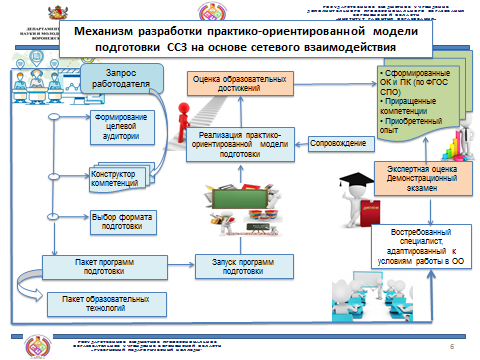 Рисунок 1. Механизм разработки практико-ориентированной модели подготовки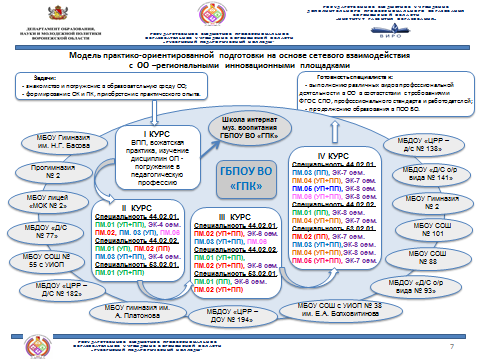 Рисунок 2. Модель практико-ориентированной подготовки специалиста среднего звена на основе сетевого взаимодействияОписание необходимых изменений в основных процессах ПОУ для запуска проекта (слайд 8):▪  разработка и принятие локальных актов (Положение о порядке организации и проведения практико-ориентированного (дуального) обучения, Положение о кураторе, Положение о наставнике); подготовка и заключение договоров с ОО – региональными инновационными площадками – участниками проекта о реализации ППССЗ при сетевом взаимодействии; разработка и согласование с работодателями  ППССЗ, в том числе фондов оценочных средств для проведения квалификационных экзаменов;изменение подходов к составлению расписания (использование элементов нелинейного расписания).Принятые проектные решения, которые позволили запустить изменения (слайд 8)Разработаны ППССЗ с учетом увеличения доли практико-ориентированности (таблица 3 / слайд 9) по всем реализуемым в колледже специальностям, входящим в УГС 44.00.00 «Образование и педагогические науки» и 53.00.00 «Музыкальное искусство».Таблица 3 – ПрактикоориентированностьВнесены изменения в учебные планы в части увеличения количества времени, отведенного на практическую подготовку; введения новых, востребованных работодателями дисциплин/МДК  в вариативную часть (приложение 1 / слайд 9).Определены основные этапы обобщенного образовательного маршрута (слайд 10).Разработаны и реализуются индивидуальные учебные планы (приложение 2 / слайд 11).Расписание учебных занятий составляется с использованием элементов нелинейности (смешанные группы) – приложение 3 / слайд 12. Разработаны и реализуются индивидуальные образовательные маршруты (приложение 4  / слайд 13).В состав ГЭК по каждой специальности в 2019/2020 уч. г.  введены еще по одному (помимо председателя ГЭК) представителю работодателя.Разработаны и согласованы с работодателями рабочие программы новых видов практик (таблица 4).Таблица 4 – Новые виды практикВ тесном контакте с наставниками разрабатываются и корректируются задания на практику. Описание целевого состояния ПОУ в результате внедрения проекта (слайды 14- 15) В результате внедрения проекта:разработан и апробирован механизм сетевого взаимодействия ГБПОУ ВО «ГПК» с ОО – участниками проекта, инновационными площадками;обучающиеся овладевают не только общими и профессиональными компетенциями в соответствии с требованиями ФГОС СПО (победители и призеры конкурсов профессионального мастерства, регионального этапа Всероссийской олимпиады), но и компетенциями международных стандартов Ворлдскиллс (победители и призеры регионального чемпионата, участники демонстрационного экзамена – приложение 5); увеличилось количество выпускных квалификационных работ (ВКР), выполненных под руководством  наставников (с 32% в 2018/2019 уч. г. до 34,5% в 2019/2020 уч. г.), и, как следствие, расширена и существенно обновлена тематика дипломных работ, повысилась практическая значимость  результатов исследований;увеличилось количество ВКР, к рецензированию которых привлекались наставники из ОО ─ партнеров  по сетевому взаимодействию (с 58% в 2018/2019 уч. г. до 65% в 2019/2020 уч. г.), что позволяет говорить о независимой оценке дипломных работ педагогами-практиками;опыт, накопленный за период реализации проекта, обобщен и опубликован в третьем-седьмом номерах методического журнала РУМО  «Педагогическое образование в системе СПО: история, традиции, инновации», сборниках материалов научно-практических конференций (https://www.gpk36.ru/teachers/educational-methodical-work.php);увеличилось количество обучающихся по индивидуальным учебным планам (таблица 5 / слайд 15).Таблица 5 – Количество обучающихся по индивидуальным учебным планамОбщие результаты подготовки обучающихся в 2020 г. представлены в таблице 6, результаты ГИА (защиты ВКР) – в таблице 7 (слайд 15).Таблица 6 ─ Общие результаты подготовки обучающихся в 2020 г.Таблица 7 – Сравнительная таблица результатов зашиты ВКР в 2017 и 2020 гг.выпускники «ГПК» стали более востребованными и социально адаптированными (таблица 8 / слайд 15);Таблица 8 – Динамика трудоустройства выпускников уменьшился отсев студентов (таблица 9 / слайд 15);Таблица 9  – Динамика отсева студентовпрактически все педагогические работники – непосредственные участники реализации проекта – повысили свою квалификацию (таблица 10 / слайд 16), в том числе 19 человек в форме стажировки в ОО-партнерах по сетевому взаимодействию (МБДОУ «Детский сад комбинированного вида № 33», МБДОУ «Центр развития ребенка – детский сад № 138», МБОУ Гимназия им. А. Платонова, МБОУ СОШ № 88 с УИОП; Таблица 10 ─ Количество преподавателей, прошедших курсы повышение квалификациив том числе 7 человек по программам Союза Ворлдскиллс (приложение 6);увеличилось количество преподавателей – главных региональных экспертов чемпионата Ворлдскиллс (с одного в 2018/2019 уч. г. до 2-х в 2019/2020 уч. г.─ Литвинова С.А., Кочегарова С.В.);увеличилось количество преподавателей, имеющих право оценивать уровень сформированности компетенций обучающихся в рамках демонстрационного экзамена: с 3-х в 2018/2019 уч. г. до 10-ти в 2019/2020 уч. г. (приложение 7);обновлена материально-техническая база: оборудован и аккредитован СЦК по компетенции «Дошкольное воспитание», на базе которого проводится демонстрационный экзамен и подготовка студентов к региональному чемпионату Ворлдскиллс; компьютерный класс; регулярно пополняется библиотечный фонд;Результаты опросов студентов подтверждают эффективность проведенных мероприятий: - 69% опрошенных в мае 2020 г. обучающихся 3-4 курсов считают, что участие в Проекте оказало положительное влияние на их профессиональную мотивацию и профессиональное самоопределение; - у 59% респондентов отношение к получаемой профессии в связи с участием в инновационном проекте стало более осознанным (в 2017 г. – 41%);- 23% опрошенных планируют работать по специальности, 47% ─ работать по специальности и параллельно учиться, 10% ─ продолжить учебу в вузе по педагогическому направлению, 20% ─ работать в другой сфере;- 97% удовлетворены содержанием образовательных программ в колледже в рамках практико-ориентированного подхода;  - 95% оценили уровень своей профессиональной, общетеоретической и практической подготовки в рамках инновационного проекта как отличный и хороший.Рейтинг образовательных организаций партнеров, выстроенный на основе опросов обучающихся, представлен в таблице 11.Таблица 11 – Рейтинг ОО-партнеров С марта 2020 г. образовательный  процесс в «ГПК» был организован в дистанционном формате (слайд 17). На официальном сайте колледжа размещены локальные акты, регулирующий организацию и процесс дистанционного образования: Положение о порядке применения электронного обучения, дистанционных образовательных технологий при реализации образовательных программ в ГБПОУ ВО «Губернский педагогический колледж»; Рекомендации по организации учебной и производственной (преддипломной) практики в ГБПОУ ВО «ГПК» с применением электронного обучения и дистанционных образовательных технологий в условиях усиления санитарно-эпидемиологических мероприятий; график индивидуальных консультаций преподавателей ГБПОУ ВО «ГПК»; инструкция по организации работы в группах; инструкция по работе с файловым сервером «ГПК»; руководство пользователя Filezilla (FTP клиент).В основу организации дистанционного обучения были положены следующие  ▪ модели:1) кейсовая (с файловым сервером без веб-сайта);2) модель с применением трансляционной технологии (видеотрансляция записанных кейсов через систему спутниковой или Интернет-связи);3) модель с  применением сетевой технологии (использование интерактивных сервисов Zoom, Учи.ру, Дневник.ру, Skype,  WhatsApp,  Viber,ВКонтакте, e-mail, форумов, чатов, образовательных контентов  сайтов ОО-партнеров);▪ формы работы в цифровом формате:- видео- и аудио- уроки, лекции, мастер-классы («Российская электронная школа», «Интернет урок», «Видеоуроки.Нет») ;- открытые электронные библиотеки ( «Академия», «Юрайт»);- цифровые тесты и тренажеры («Знаниум», «Якласс»;- видеоконференции;- адресные дистанционные консультации и др.Схема взаимодействия организаторов и участников образовательного процесса представлена на рисунке 3 (слайд 18).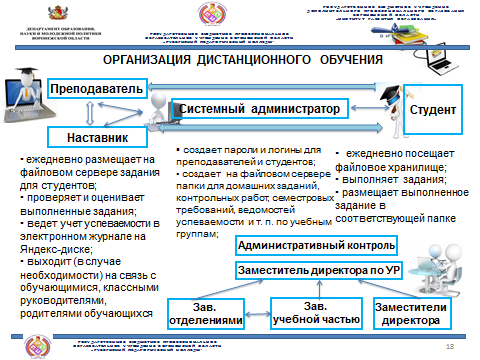 Рисунок 3. Взаимодействие организаторов и участников образовательного процессаОсновные проблемы, связанные с дистанционным обучением, носили, главным образом, технический характер.В 2020/2021 уч. г. из-за невозможности обучения в смешанных группах в дистанционной форме осуществляется обучение по дисциплинам общеобразовательного цикла (географии, экологии, праву, МХК, основам финансовой грамотности, немецкому языку) и профессиональному модулю «Основы организации внеурочной работы» (специальность 44.02.02 Преподавание  в начальных классах). Результаты продвижения обучающегося по ИОМ (слайд 19):▪ совершенствование качеств личности;▪ повышение интереса к профессии, мотивации и стремления совершенствоваться в ней;▪ осознание значимости практической деятельности и накопления практического опыта;▪ освоение, приращение и приобретение новых компетенций (в том числе связанных с современными образовательными технологиями);▪ адаптация к корпоративной культуре ОО;Описание необходимых изменений в основных процессах ПОУ после апробации проектного решения (слайд 20):совершенствование содержания практической подготовки с учетом специфики  реализации  инновационных проектов ОО – партнеров; расширение перечня вариативных дисциплин / междисциплинарных курсов, дополнительных профессиональных образовательных программ, направленных на расширение перечня компетенций обучающихся; дальнейшая индивидуализация образовательного маршрута обучающихся при участии колледжа и ОО-партнеров;внедрение в практику работы ОО-партнеров результатов исследований КР и ВКР; повышение уровня профессионального мастерства педагогического коллектива на основе разработки и реализации индивидуальных маршрутов профессионального развития с применением формального и неформального образования;участие в развитии системы наставничества в ОО-партнерахПрогнозируемые долгосрочные результаты  реализации проекта (слайд 21): ▪  совершенствование модели практико-ориентированной подготовки, направленной на учет требований рынка труда, мобильное реагирование  на запросы конкретных работодателей;  ▪ включение в деятельность, направленную на повышение уровня практической подготовки, 100% обучающихся и преподавателей;  ▪ увеличение доли ВКР, выполненных под руководством наставников, до 50%;  ▪ увеличение доли ВКР, рецензирование которых осуществляется педагогами ОО-партнеров, до 70%;  ▪ уменьшение отсева обучающихся до 3%;   ▪ привлечение к преподаванию дисциплин профессионального цикла педагогов-практиков из ОО-партнеров (в качестве совместителей и штатных работников колледжа); ▪ расширение и обновление состава ОО-партнеров – инновационных площадок ‒ с целью практического освоения обучающимися современных образовательных технологий.Приложение 1Изменения, внесенные в учебные планыПриложение 2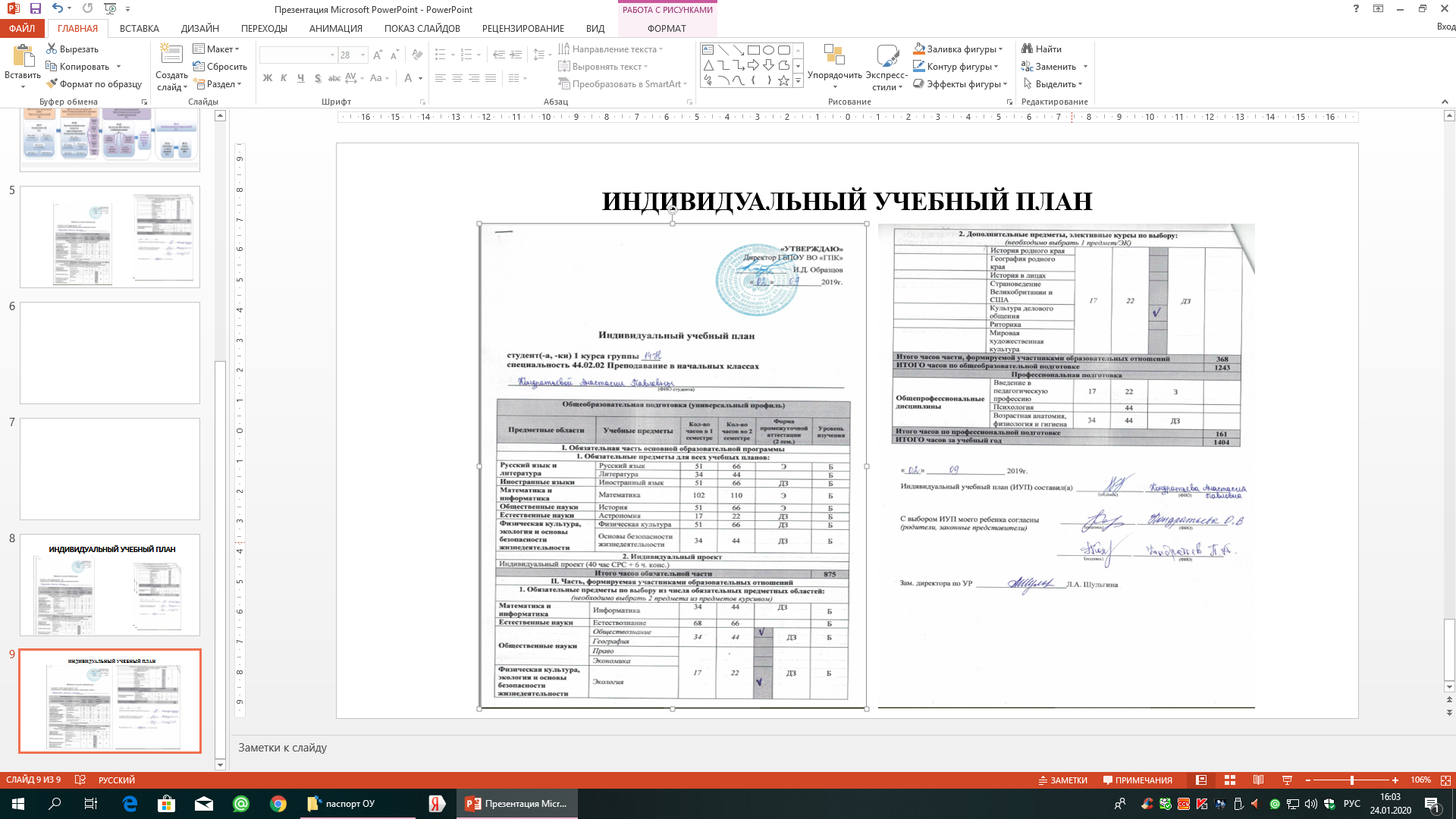 Приложение 3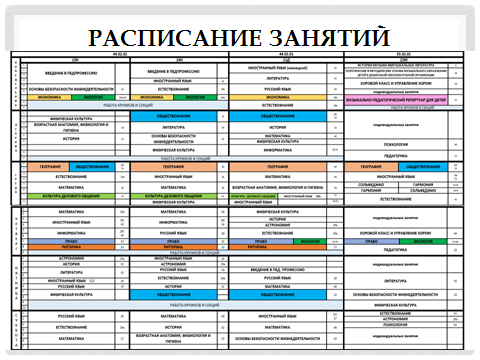 Приложение 4Примеры индивидуальных образовательных маршрутов обучающихсяПриложение 4(продолжение)Приложение 4(продолжение)Приложение 5Информация об участии обучающихся в чемпионатах и конкурсах профессионального мастерстваПриложение 6Сведения о повышении квалификации преподавателей по программам Союза Ворлдскиллс в 2019/2020 уч. г.Приложение 7Сведения о преподавателях, имеющих право участвовать в проведениии оценивании демонстрационного экзаменаУчебный годКоличество студентовКоличество преподавателейКоличество ООКоличество наставников2017/20181422014652018/20192573112992019/20203205212120Этап (название, виды работ)Сроки выполненияЭтап 1. Подготовительный 2016-2017 гг.Вид работ 1: диагностика  и оценка  удовлетворенности обучающихся и работодателей качеством практической подготовки 2016-2017 гг.Вид работ 2: разработка нормативно-правовой базы для организации сетевого взаимодействия. 2016-2017 гг.Вид работ 3. заключение договоров о реализации ППССЗ в сетевой форме взаимодействия с ОО – участниками Проекта. 2016-2017 гг.Вид работ 3: разработка модели практико-ориентированного обучения 2016-2017 гг.Этап 2. Основной 2017-2019 гг.Вид работ 1: внесение изменений в содержание ОПОП, учебные планы в части практической подготовки обучающихся при непосредственном участии представителей работодателей2017-2019 гг.Вид работ 2: определение зон ответственности колледжа и работодателей за подготовку специалистов. 2017-2019 гг.Вид работ 3: реализация модернизированных ОПОП.2017-2019 гг.Вид работ 4: разработка общих подходов к проектированию индивидуальных образовательных маршрутов обучающихся2017-2019 гг.Этап 3: Обобщающий2019-2020 гг.Вид работ 1: разработка и реализация индивидуальных учебных планов2019-2020 гг.Вид работ 2: разработка и реализация индивидуальных образовательных маршрутов обучающихся2019-2020 гг.Вид работ 3: диагностика  и оценка  удовлетворенности обучающихся и работодателей качеством практической подготовки 2019-2020 гг.Вид работ 4: анализ результатов реализации проекта 2019-2020 гг.Вид работ 5: заключение договоров с ОО ‒ новыми участниками проекта2019-2020 гг.Вид работ 6: прогнозирование долгосрочных результатов внедрения проекта2019-2020 гг.Код и название специальностиПроцентпрактикоориентированности44.02.01 Дошкольное образование 61%44.02.02 Преподавание в начальных классах62%53.02.01 Музыкальное образование72%Код и название специальностиВиды практик44.02.01 Дошкольное образование -44.02.02 Преподавание в начальных классахУП.01 (К)  Наблюдение  уроков и занятий УП.01 (К) Теоретические основы организации обучения в начальных классах УП.02 (К) Внеурочная деятельность (проектная деятельность)ПП.02 (Р)  Организация внеурочной деятельности и общения младших школьников (по видам деятельности) ПП.01 (К) Практика одного рабочего дня ПП.02 (К) Осуществление психолого-педагоги-ческого исследования младших школьников во внеурочной деятельности (по видам деятельности)  УП.03 (К) Планирование различных видов деятельности классного руководителя  ПП.03 (Р) Осуществление воспитательной работы классного руководителя ПП.02 (К) Внеурочная деятельность (проектная деятельность) 53.02.01 Музыкальное образованиеУП.05 (Р) Практика наблюдений ПП.05 (Р) Внеклассная работа УП.03 Музыкально-исполнительская деятельностьПП.02 Организация внеурочной деятельностиУчебный годДошкольное образованиеПреподавание в начальных классахМузыкальное образование2019/20202595222020/20215014423ПоказателиДошкольное образованиеПреподавание в начальных классахМузыкальное образование Выдано дипломов с отличием16%30%21%Выдано дипломов с оценками «отлично» и «хорошо»12%30%16%СпециальностьГодГодГодГодСпециальность2017 г.2017 г.2020 г.2020 г.СпециальностьСредний баллКоэффициент качестваСредний баллКоэффициент качестваДошкольное образование4,276%4,488%Преподавание в начальных классах4,592%4,6100%Музыкальное образование4,173%4,495%Учебный годПроценттрудоустройства2016/201751%2017/201856%2018/201958%2019/202070%Учебный годКоличество обучающихся2016/2017252017/2018202018/2019162019/202016Учебный годКоличество преподавателей, прошедших курсы (человек)2016/2017122017/2018402018/2019292019/202022Место в рейтингеОбщеобразовательные организацииДошкольные образовательные организации1МБОУ СОШ № 55МБДОУ № 141 2Гимназия им. А. ПлатоноваМБДОУ № 933МБОУ СОШ № 38 им. Болховитинова, Гимназия им. Басова,ВУВК им.Киселева, МБОУ СОШ № 101, Лицей МОК № 2, Гимназия № 2МБДОУ № 77, МБДОУ № 138,  МБДОУ № 33Код и наименованиеспециальности2017/ 2018учебный год2017/ 2018учебный год2018/ 2019учебный год2019/2020учебный год44.02.02 Преподавание в начальных классах1 курс – введена дисциплина «Введение в педагогическую профессию» (39 ч.).Включены дисциплины: «Экспериментальная психология» (41 ч. в 6-7 семестрах), «Инклюзивное образование в начальной школе» (46 ч. в 6-7 семестрах).Увеличено количество часов на изучение МДК «Естествознание с методикой преподавания» (с 110 до 132 ч.).1 курс – введена дисциплина «Введение в педагогическую профессию» (39 ч.).Включены дисциплины: «Экспериментальная психология» (41 ч. в 6-7 семестрах), «Инклюзивное образование в начальной школе» (46 ч. в 6-7 семестрах).Увеличено количество часов на изучение МДК «Естествознание с методикой преподавания» (с 110 до 132 ч.).1 курс – перенесены со второго курса дисциплины «Возрастная анатомия, физиология и гигиена» (78 ч.), «Психология» (112 ч. во 2-3 семестр).2 курс – перенесен с 3 курса профессиональный модуль «Классное руководство», увеличено количество часов на его изучение (с 88 ч. до 110 ч.).2 курс – перенесен с 3 курса профессиональный модуль «Организация внеурочной деятельности и общение младших школьников», увеличено количество часов на его изучение (с 88 ч. до 176 ч.).1 курс – введены обязательные предметы по выбору: «Право» (39 ч.), «Экономика» (39ч.), «Экология» (39 ч.); элективные курсы: «Культура делового общения» (39 ч.), «Риторика» (39 ч.), «Основы проектной деятельности» (39 ч.), «Мировая художественная культура» (34 ч.), «История родного края» (34 ч.), «География родного края» (34 ч.), «История в лицах» (34 ч.), «Страноведение Великобритании и США» (34 ч.), «Подготовка к конкурсу Ворлдскиллс» (34 ч.).3 курс – введены вариативные общепрофессиональные дисциплины: «Экспериментальная психология» (41 ч.), «Основы инклюзивного образования в начальной школе» (46 ч.).44.02.02 Преподавание в начальных классахКоличество недель учебной и производственной практики увеличено с 27 недель до 32 недель.Количество недель учебной и производственной практики осталось прежним.Количество недель учебной и производственной практики осталось прежним.Количество недель учебной и производственной практики осталось прежним.44.02.01Дошкольное образование1 курс – введена дисциплина «Введение в педагогическую профессию» (39 ч.).Введено изучение дисциплины «Основы инклюзивного образования в дошкольной образовательной организации» (67 ч. в 6-7 семестрах).Увеличено количество часов на изучение МДК «Естествознание с методикой преподавания» (со 112 до 134 ч.).1 курс – перенесены со второго курса дисциплины «Возрастная анатомия, физиология и гигиена» (78 ч.), «Психология» (92 ч. во 2-3 семестре.).Введено изучение МДК «Робототехника» (68 ч. в 6-7 семестре).1 курс – перенесены со второго курса дисциплины «Возрастная анатомия, физиология и гигиена» (78 ч.), «Психология» (92 ч. во 2-3 семестре.).Введено изучение МДК «Робототехника» (68 ч. в 6-7 семестре).1 курс – введены обязательные предметы по выбору: «Право» (39 ч.), «Экономика» (39 ч.), «Экология» (39 ч.); элективные курсы: «Культура делового общения» (39 ч.), «Риторика» (39 ч.), «Основы проектной деятельности» (39 ч.), «Мировая художественная культура» (34 ч.), «История родного края» (34 ч.), «География родного края» (34 ч.), «История в лицах» (34 ч.), «Страноведение Великобритании и США» (34 ч.), «Подготовка к конкурсу Ворлдскиллс» (34 ч.).3 курс – введена вариативная общепрофессиональная дисциплина «Основы инклюзивного образования в дошкольной образовательной организации» (67 ч.).44.02.01Дошкольное образованиеКоличество недель учебной и производственной практики увеличено с 29 недель до 34 недель.Количество недель учебной и производственной практики осталось прежним.Количество недель учебной и производственной практики осталось прежним.Количество недель учебной и производственной практики осталось прежним.Музыкальное образование1 курс – введена дисциплина «Введение в педагогическую профессию» (39 ч.).Введен МДК.03.04 Основы игры на цифровых музыкальных инструментах (84 ч. в 7-8 семестрах).Введен ПМ.05 Классное руководство (135 ч. в 7 семестре).1 курс – перенесены со второго курса дисциплины «Возрастная анатомия, физиология и гигиена» (78 ч.), «Психология» (92 ч. во 2-3 семестре.).1 курс – перенесены со второго курса дисциплины «Возрастная анатомия, физиология и гигиена» (78 ч.), «Психология» (92 ч. во 2-3 семестре.).2 курс – введены обязательные предметы по выбору: «Право» (39 ч.), «Экономика» (39ч.), «Экология» (39 ч.); элективные курсы: «Музыкально-педаго-гический репертуар для детей» (32 ч.), «Детская музыкальная литература» (32 ч.), «Экология моего края» (32 ч.), «Мировая художественная культура» (46 ч.), «История моего края» (32ч.), «Стили в искусстве» (46 ч.), «История в лицах» (46 ч.), «Религиоведение» (46 ч.).Музыкальное образованиеКоличество недель учебной и производственной практики увеличено с 20 недель до 24 недель.Количество недель учебной и производственной практики осталось прежним.Количество недель учебной и производственной практики осталось прежним.Количество недель учебной и производственной практики осталось прежним.№ п/пНазваниеконкурсаСрокипроведенияНазвание организации - организатораФИОстудентаПодтверждающий документ1III Региональный чемпионат «Молодые профессионалы»  WorldSkillsRussia Воронежской области-2016ДОНиМПВО, Региональный координационный центр WorldSkillsRussia Воронежской областиХацкевич В. – 41 ДСертификат участника1III Региональный чемпионат «Молодые профессионалы»  WorldSkillsRussia Воронежской области-2016ДОНиМПВО, Региональный координационный центр WorldSkillsRussia Воронежской областиХацкевич В. – 41 ДСертификат победителя (призера) III Регионального чемпионата «Молодые профессионалы» WorldSkillsRussia Воронежской области-20161III Региональный чемпионат «Молодые профессионалы»  WorldSkillsRussia Воронежской области-2016ДОНиМПВО, Региональный координационный центр WorldSkillsRussia Воронежской областиХацкевич В. – 41 ДДиплом за 1 место по компетенции «Дошкольное воспитание»2IV Региональный чемпионат «Молодые профессионалы»  WorldSkillsRussia Воронежской области-201723-27 октября 2017  г.ДОНиМПВО, Региональный координационный центр WorldSkillsRussia Воронежской областиКостикова К. – 41ДСертификат участника2IV Региональный чемпионат «Молодые профессионалы»  WorldSkillsRussia Воронежской области-201723-27 октября 2017  г.ДОНиМПВО, Региональный координационный центр WorldSkillsRussia Воронежской областиКостикова К. – 41ДСертификат победителя (призера) IV Регионального чемпионата «Молодые профессионалы» WorldSkillsRussia Воронежской области-2017 2IV Региональный чемпионат «Молодые профессионалы»  WorldSkillsRussia Воронежской области-201723-27 октября 2017  г.ДОНиМПВО, Региональный координационный центр WorldSkillsRussia Воронежской областиКостикова К. – 41ДДиплом за 3 место по компетенции «Дошкольное воспитание»3V Региональный чемпионат «Молодые профессионалы»  WorldSkills Russia Воронежской области-201822.10.2018 г. – 26.10.2018 г.ДОНиМП ВО, Региональный координационный центр WorldSkills Russia Воронежской областиЮрьева М. (41Д)Сертификат участника3V Региональный чемпионат «Молодые профессионалы»  WorldSkills Russia Воронежской области-201822.10.2018 г. – 26.10.2018 г.ДОНиМП ВО, Региональный координационный центр WorldSkills Russia Воронежской областиЮрьева М. (41Д)Диплом за 3 место4VI Региональный чемпионат «Молодые профессионалы»  WorldSkills Russia Воронежской области-201921.10.2019 г. - 25.10.2019 г.ДОНиМП ВО, Региональный координационный центр WorldSkills Russia Воронежской областиЗверева А. (41Д)Сертификат участника4VI Региональный чемпионат «Молодые профессионалы»  WorldSkills Russia Воронежской области-201921.10.2019 г. - 25.10.2019 г.ДОНиМП ВО, Региональный координационный центр WorldSkills Russia Воронежской областиЗверева А. (41Д)Диплом за 1 место5Региональный конкурс профессионального мастерства студентов педагогических колледжей «Шаг в профессию»27-28 февраля 2018 г.ДОНиМП ВО,ГБПОУ ВО «ГПККондратова В. – 43НДиплом победителя в номинации «Преподавание  в начальных классах»5Региональный конкурс профессионального мастерства студентов педагогических колледжей «Шаг в профессию»27-28 февраля 2018 г.ДОНиМП ВО,ГБПОУ ВО «ГПКТрегубова П. – 41ДДиплом победителя в номинации «Дошкольное образование»6Региональный конкурс профессионального мастерства студентов «Шаг в профессию»25.04.2019 г.- 26.04.2019 г.ДОНиМП ВО,ГБПОУ ВО «ГПК»Юрьева М. (41Д)Сертификат участника6Региональный конкурс профессионального мастерства студентов «Шаг в профессию»25.04.2019 г.- 26.04.2019 г.ДОНиМП ВО,ГБПОУ ВО «ГПК»Юрьева М. (41Д)Диплом за 2 место6Региональный конкурс профессионального мастерства студентов «Шаг в профессию»25.04.2019 г.- 26.04.2019 г.ДОНиМП ВО,ГБПОУ ВО «ГПК»Бадалова Ю. (41Д)Сертификат участника6Региональный конкурс профессионального мастерства студентов «Шаг в профессию»25.04.2019 г.- 26.04.2019 г.ДОНиМП ВО,ГБПОУ ВО «ГПК»Бадалова Ю. (41Д)Диплом за 3 место6Региональный конкурс профессионального мастерства студентов «Шаг в профессию»25.04.2019 г.- 26.04.2019 г.ДОНиМП ВО,ГБПОУ ВО «ГПК»Стекольникова А. (31Д)Сертификат участника6Региональный конкурс профессионального мастерства студентов «Шаг в профессию»25.04.2019 г.- 26.04.2019 г.ДОНиМП ВО,ГБПОУ ВО «ГПК»Стекольникова А. (31Д)Диплом за 2 место6Региональный конкурс профессионального мастерства студентов «Шаг в профессию»25.04.2019 г.- 26.04.2019 г.ДОНиМП ВО,ГБПОУ ВО «ГПК»Мельникова Н. (43Н)Сертификат участника6Региональный конкурс профессионального мастерства студентов «Шаг в профессию»25.04.2019 г.- 26.04.2019 г.ДОНиМП ВО,ГБПОУ ВО «ГПК»Мельникова Н. (43Н)Диплом за 1 место6Региональный конкурс профессионального мастерства студентов «Шаг в профессию»25.04.2019 г.- 26.04.2019 г.ДОНиМП ВО,ГБПОУ ВО «ГПК»Теляк К (43Н)Сертификат участника6Региональный конкурс профессионального мастерства студентов «Шаг в профессию»25.04.2019 г.- 26.04.2019 г.ДОНиМП ВО,ГБПОУ ВО «ГПК»Теляк К (43Н)Диплом за 2 место6Региональный конкурс профессионального мастерства студентов «Шаг в профессию»25.04.2019 г.- 26.04.2019 г.ДОНиМП ВО,ГБПОУ ВО «ГПК»Отто П. (33 Н)Сертификат участника6Региональный конкурс профессионального мастерства студентов «Шаг в профессию»25.04.2019 г.- 26.04.2019 г.ДОНиМП ВО,ГБПОУ ВО «ГПК»Отто П. (33 Н)Диплом за 1 место7Региональный конкурс профессионального мастерства студентов «Шаг в профессию»11.04.2020 г.- 12.04.2020 г.ДОНиМП ВО,ГБПОУ ВО «ГПК»Кротова Е. (31Д)Сертификат участника7Региональный конкурс профессионального мастерства студентов «Шаг в профессию»11.04.2020 г.- 12.04.2020 г.ДОНиМП ВО,ГБПОУ ВО «ГПК»Кротова Е. (31Д)Диплом за 1 место7Региональный конкурс профессионального мастерства студентов «Шаг в профессию»11.04.2020 г.- 12.04.2020 г.ДОНиМП ВО,ГБПОУ ВО «ГПК»Отто П. (43 Н)Сертификат участника7Региональный конкурс профессионального мастерства студентов «Шаг в профессию»11.04.2020 г.- 12.04.2020 г.ДОНиМП ВО,ГБПОУ ВО «ГПК»Отто П. (43 Н)Диплом за 1 место8Региональный этап всероссийской олимпиады профессионального мастерства обучающихся средних профессиональных учреждений по специальностям УГС 44.00.00 «Образование и педагогические науки» 11.04.2020 г.- 12.04.2020 г.ДОНиМП ВО,ГБПОУ ВО «ГПК»Отто Полина (43 Н)Сертификат участника8Региональный этап всероссийской олимпиады профессионального мастерства обучающихся средних профессиональных учреждений по специальностям УГС 44.00.00 «Образование и педагогические науки» 11.04.2020 г.- 12.04.2020 г.ДОНиМП ВО,ГБПОУ ВО «ГПК»Отто Полина (43 Н)Диплом за 1 место8Региональный этап всероссийской олимпиады профессионального мастерства обучающихся средних профессиональных учреждений по специальностям УГС 44.00.00 «Образование и педагогические науки» 11.04.2020 г.- 12.04.2020 г.ДОНиМП ВО,ГБПОУ ВО «ГПК»Кротова Е. (31Д)Сертификат участника8Региональный этап всероссийской олимпиады профессионального мастерства обучающихся средних профессиональных учреждений по специальностям УГС 44.00.00 «Образование и педагогические науки» 11.04.2020 г.- 12.04.2020 г.ДОНиМП ВО,ГБПОУ ВО «ГПК»Кротова Е. (31Д)Диплом за 2 место№ п/пФ.И.О.преподавателяНазвание программыповышенияквалификацииМестопрохожденияСрокиКол-во часовНазвание и рег. №подтверждающего документа1Кочегарова С.В. ППК «Эксперт  чемпионата Ворлдскиллс Россия (очная форма с применением дистанционных образовательных технологий)»Союз «Молодые профессионалы(Ворлдскиллс Россия)», г. Москва5.09.2019- 6.09.201925,5 Свидетельство № 0000007799 от 06.09.2019 г.1Кочегарова С.В. ДПП «Практика и методика реализации образовательных программ среднего профессионального образования с учетом спецификации стандарта Ворлдскиллс по компетенции «Дошкольное воспитание»ГАПОУ «Казанский педагогический колледж»16.09.2019-25.09.201976Удостоверение о повышении квалификации  162409037942Рег. № 265 от 25.09.2019 г.2Литвинова С.А.ДПП «Практика и методика реализации образовательных программ среднего профессионального образования с учетом спецификации стандарта Ворлдскиллс по компетенции «Дошкольное воспитание»ГАПОУ «Казанский педагогический колледж»16.09.2019-25.09.201976Удостоверение о повышении квалификации  162409037941Рег. № 264 от 25.09.2019 г.3Бахметова О.В. ДПП «Практика и методика реализации образовательных программ среднего профессионального образования с учетом спецификации стандарта Ворлдскиллс по компетенции «Физическая культура, спорт и фитнес»ГАПОУ Самарской области«Тольяттинскийсоциально-педагогический колледж»23.09.2019-01.10.201976Удостоверение о повышении квалификации  633100883049Рег. № 577 от 01.10.2019 г.4Жукова И.Н.ДПП «Практика и методика реализации образовательных программ среднего профессионального образования с учетом спецификации стандарта Ворлдскиллс по компетенции «Преподавание в начальных классах»ГОУ ВО МО«Государственный гуманитарно-технологический университет»21.10.2019-30.10.201976Удостоверение о повышении квалификации 5027 00005272Рег. № 18713 от 30.10.20195Рылева А.НДПП «Практика и методика реализации образовательных программ среднего профессионального образования с учетом спецификации стандарта Ворлдскиллс по компетенции «Преподавание в начальных классах»ГОУ ВО МО«Государственный гуманитарно-технологический университет»21.10.2019-30.10.201976Удостоверение о повышении квалификации 5027 00005281Рег. № 18722 от 30.10.20196Янова Ю.В.ДПП «Подготовка обучающихся к чемпионату профессионального мастерства «Молодые профессионалы» и демонстрационному экзамену по компетенции «Дошкольное воспитание»ГБПОУ ВО «Губернский педагогический колледж»01.10.2019-04.12.201972Удостоверение о повышении квалификации 362410443050Рег. № 57 от 04.12.2019 г.7Беляева Я.И.Эксперт демонстрационного экзамена по стандартам Ворлдскиллс Россия по компетенции «Преподавание в младших классах»Академия Ворлдскиллс Россия01.10.2019-04.12.201972Свидетельство  № 0000055871от 04.05.2020 г.№п/пФИО преподавателя Подтверждающий документ1Литвинова С.А.Главный Региональный эксперт VI  Открытого Регионального чемпионата  (WjrldSkills Russia) «Молодые профессионалы» Воронежской области, компетенция «Дошкольтное воспитание [Навыки Мудрых 50+] (сертификат главного регионального эксперта, 21-25 октября 2019 )2Кочегарова С.В.Главный региональный эксперт VI  Открытого Регионального чемпионата  (WjrldSkills Russia) «Молодые профессионалы» Воронежской области, компетенция «Дошкольное воспитание» [Юниоры] (сертификат главного эксперта, 21-25 октября 2019)3Садовникова С.М.Эксперт VI Открытого Регионального чемпионата  (WjrldSkills Russia) «Молодые профессионалы» Воронежской области, компетенция «Дошкольное воспитание» (сертификат эксперта, 21-25 октября 2019)4Жукова И.Н.Компетенция  «Преподавание в начальных классах»Удостоверение о повышении квалификации 5027 00005272Рег. № 18713 от 30.10.20195Рылёва А.Н.Компетенция «Преподавание в начальных классах»Удостоверение о повышении квалификации 5027 00005281Рег. № 18722 от 30.10.2016Бахметова О.В.Компетенция «Физическая культура, спорт и фитнес»Удостоверение о повышении квалификации  633100883049Рег. № 577 от 01.10.2019 г.7Ермакова В.Н.Компетенция  «Преподавание музыки в школе»Свидетельство № 00000456418Завьялова Т.А.Компетенция  «Преподавание музыки в школе»Свидетельство № 0000044846 от 22.11.2019 9Беляева Я.И.Компетенция  «Преподавание в начальных классах» Свидетельство  № 0000055871 от 04.05.2020 г.10Янова Ю.В.Компетенция  «Преподавание в начальных классах» Свидетельство  № 0000055480 от 27.04.2020 г.